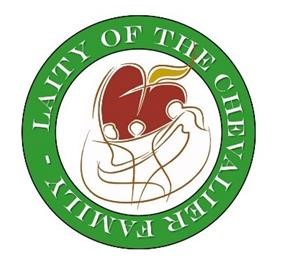 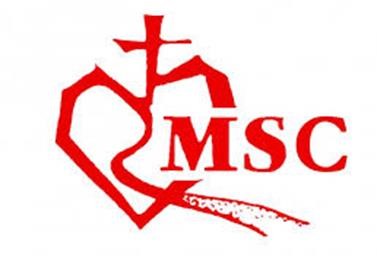 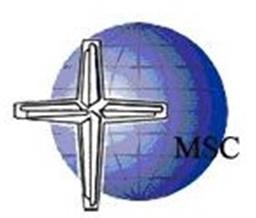 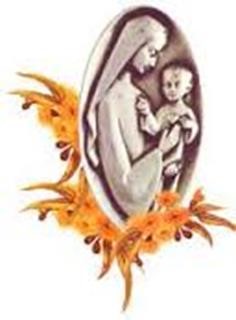 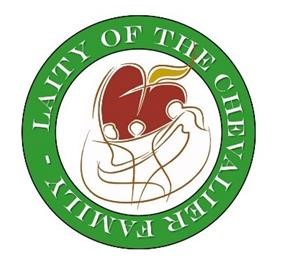 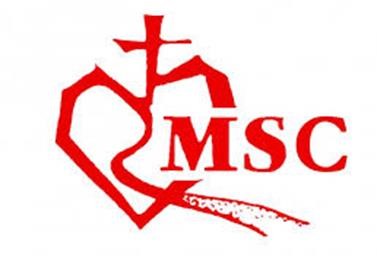 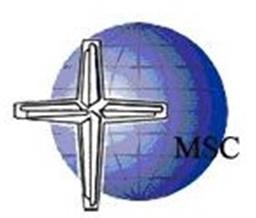 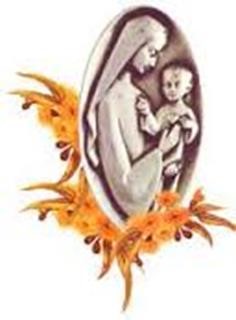 Na Encíclica Laudato Si, o Papa Francisco nos chama a uma conversão ecológica.«A vossa cultura, experiência, implicações e talentos únicos são necessários no nosso caminho para um maior amor pelo nosso Criador, uns pelos outros e pela casa que partilhamos», disse o Papa (LS 14).Ele nos encoraja a não ficarmos separados, mas a agirmos, junto com os outros, dizendo:“Quando cedemos à indiferença, bloqueamos a obra do Espírito de Deus, que sempre quer nos dar novas possibilidades.Quando uma cidade recorda suas raízes, ela recupera sua capacidade de esperança e mudança.A ação começa com a compreensão de que você não está sozinho, mas sim que es parte de um todo maior. Ao descobrir isso, você recupera sua capacidade de esperança e mudança.Vamos unir toda a família humana ... porque sabemos que as coisas podem mudar ”(LS 13). Os indivíduos e grupos locais podem fazer a diferença (LS 179).Quando respondemos ao chamado de Laudato Si, com profundo cuidado uns pelos outros, com nosso Criador e com toda a criação, estamos construindo juntos um futuro melhor. Para fazer a mudança acontecer, precisamos falar e aumentar a consciência sobre Laudato Si em reuniões e liturgias.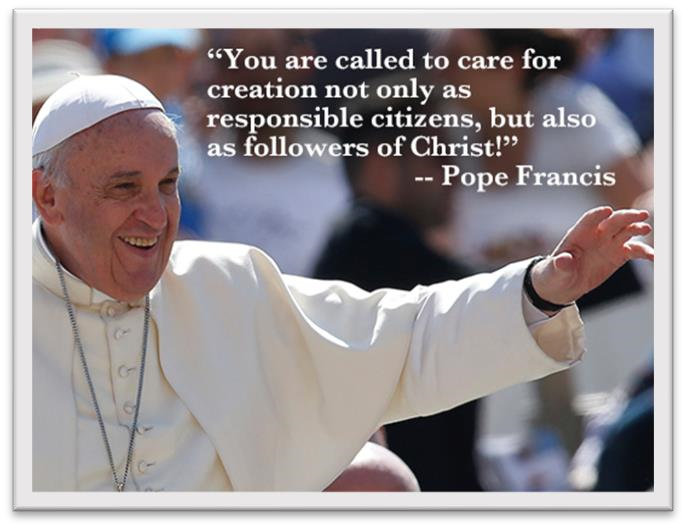 Como membros e amigos da Família Chevalier, não queremos ser deixados para trás. Nós não estamos sozinhos. Na Igreja fazemos parte de uma família religiosa, fundada pelo Padre Julio Chevalier MSC, que em sua época já lutava contra a indiferença. Ele sabia que o medo paralisa, enquanto o amor vence tudo. Portanto, ele nos deu nosso lema:Que o Sagrado Coração de Jesus seja amado em todos as partes.Como uma Família Internacional, percebemos que:• a solidariedade mundial é a alternativa radical à globalização do interesse próprio e da indiferença.• Nossas escolhas mostram onde está nosso coração e que aqueles que vivemos a Espiritualidade do Coração somos chamados a adotar uma atitude de amor e cuidado pela Criação.• O abstrato desabilita as pessoas, enquanto o concreto abre novas possibilidades.Portanto, como membros da Família Chevalier,Eu/nós, ............................................. (nome do indivíduo ou grupo)Local ........................ País ........................ .............................. Faço/fazemos as seguintes promessas concretas:(Verifique os itens que você pode promete colocar em prática ao longo do próximo ano)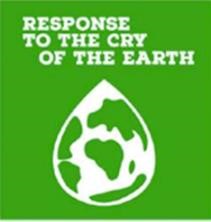 Sobre o Grito da Terra:.escolher plantas e arbustos locais ou indígenas para usar em nossos jardins e em nossas propriedades.promova a biodiversidade plantando ou semeando uma variedade de flores para atrair insetos como borboletas e abelhas, evitando assim o uso de herbicidas e inseticidas químicos. preste atenção ao solo saudável e use os princípios da agroecologia, enquanto cultivamos nossos próprios alimentos.proteger os cursos de água e a terra, garantindo o uso inteligente de fertilizantes. substituir ou reduzir o uso de combustíveis fósseis por energia limpa e renovável (por exemplo, usando painéis solares). outro:...................................................................................................................................................................................................................................................................................................................................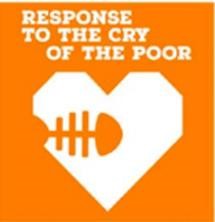 Sobre o clamor dos pobres:Garantir o acesso à água potável para todos e treinar os membros da comunidade em práticas de higiene. combater os estereótipos de migrantes e refugiados, promovendo uma cultura de abertura e encontro.proteger a liderança indígena, garantindo que as comunidades indígenas tenham direitos sobre suas terras e elevando a liderança indígena. usar nossos canais de comunicação para pressionar líderes a defender os direitos humanos de grupos marginalizados. solidariedade com as pessoas vulneráveis, encontrando os desafios da comunidade, entregando programas para atender às necessidades básicas com programas para resolver os sistemas falidos. aderir a movimentos e colaborar com redes para abordar as causas profundas da pobreza (promoção). outro:...................................................................................................................................................................................................................................................................................................................................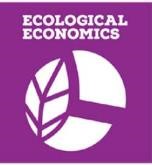 Sobre a Economia Ecológica:comprar alimentos dos agricultores locais (rede curta) e optar por produtos sazonais (orgânicos) do nosso próprio país. apoiar a economia local e preferir comprar produtos que são produzidos na nossa vizinhança. escolher produtos do Comércio Justo: café, chá, chocolate e banana. assumir um compromisso pessoal e público de não usar marcas que sabemos que exploram as pessoas, a terra, as crianças e o meio ambiente. para tornar os investimentos financeiros éticos e sustentáveis, não investindo em combustíveis fósseis, investindo em empresas socialmente responsáveis ​​e escolhendo empresas bancárias e de seguros éticas. outro:.................................................................................................................................................................................................................................................................................................................................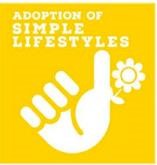 Sobre a adoção de estilos de vida sustentáveis ​​para reduzir nosso passo ecológicoReduzir ou consumir menos, obrigando os fabricantes a produzir menos. escolher roupas feitas de materiais duráveis, como o algodão. não deixar luzes desnecessárias acesas, dentro ou fora e desligar as luzes ao sair de um espaço (sala ou quarto). não carregar nossos telefones celulares por mais tempo do que o necessário. Desligar os aparelhos elétricos após uma utilização, que tenham função standby, para evitar o consumo. verificar regularmente as torneiras, chuveiros e vasos sanitários quanto a vazamentos para permitir que os reparos necessários sejam feitos o mais rápido possível. não usar vários carros para viagens e excursões com um grupo maior, mas alugar um ônibus, para incentivar o uso do transporte público. proibir os plásticos descartáveis, evitando bolsas plásticas e outros resíduos de embalagens ao fazer compras e não usando copos, pratos ou talheres descartáveis. evitar a compra de alimentos embalados em excesso. reduzir o desperdício de alimentos, evitando a compra dos mesmos mais do que o necessário.usar todos os alimentos comprados antes de comprar mais; armazenar os alimentos de forma adequada e usar as sobras. outro:..................................................................................................................................................................................................................................................................................................................................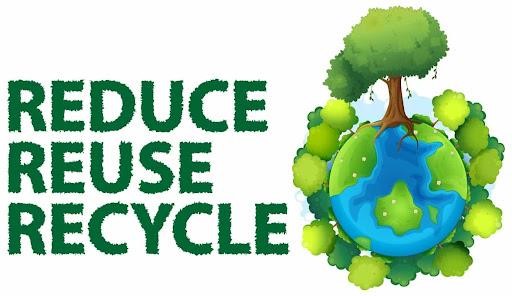 Para reutilizar: coletar água da chuva para usar como água potável para galinhas, para limpar, regar plantas dentro e fora, dar descarga, etc. usar papel reciclado e envelopes; usar o papel com moderação e reutilizando o papel usado, por exemplo, fazendo cadernos com ele. doar as coisas de que não precisamos mais em vez de jogá-las no lixo. usar itens de segunda mão. Compostar os restos de comida, convertendo estes resíduos alimentares em energia para as plantas. outro:...................................................................................................................................................................................................................................................................................................................................Reciclar: garrafas, papel, cartuchos de tinta, etc.evitar, na medida do possível, produtos não recicláveis. outro:...................................................................................................................................................................................................................................................................................................................................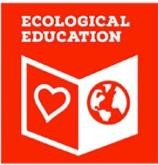 Sobre Educação Ecológica: acompanhar nas notícias (redes sociais, jornais, televisão, rádio, etc.) pelos meios de comunicação sobre o que se fala sobre as questões ambientais. promover a conversão ecológica mudando nossa atitude, coração e mente e decidir fazer as coisas de maneira diferente, por liberdade e não por dever. desenvolver as oportunidades de aprendizagem de Laudato Si, incluindo a mesma em nossos planos de formação garantindo que os membros da comunidade estejam familiarizados com o ecossistema local, as dimensões científicas e sociais da crise ecológica e as virtudes ecológicas. garantir que a educação seja liderada pela comunidade, criando maneiras para os educadores se submeterem a conversões verdes, criando oportunidades para eventos com a juventude e desenvolvendo mecanismos para reconhecer publicamente os jovens por sua liderança estimular a reflexão da comunidade sobre os temas da Laudato Si’, fazendo com que o líder da comunidade ou membros da comunidade falem sobre eles, incluindo-os na celebrações litúrgicas e disponibilizando guias de estudo e oração.Transmitir os temas da Laudato Si’ nas comunicações da comunidade, destacando-os regularmente nos boletins, nas redes sociais e encorajando os membros da comunidade a trabalhar para alcançar os objetivos da Laudato Si’. Garantir o acesso equitativo à educação, fazendo a opção para que grupos sub-representados sejam educados, compartilhando programas educacionais com uma ampla variedade de pessoas, oferecendo formas culturalmente apropriadas e/ou alternativas de educação e garantindo que a mesma promova os direitos humanos e a dignidade. ensinar as crianças pequenas do jardim deinfancia como evitar a poluição (eliminação de papel, plástico, etc.) e ensinar aos alunos e/ou estudandes a necessidade de cultivar a gratidão e a responsabilidade pelo meio ambiente ao seu redor. outro:...................................................................................................................................................................................................................................................................................................................................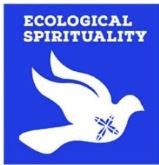 Sobre o tema da Espiritualidade Ecológica, para sermos bons administradores da criaçãofalar regularmente em nossa liturgia de Deus como nosso criador, aquele que fez toda a criação; louvar e agradecer a Deus pela natureza, pelas criaturas e pelo mundo que Deus fez; pedir perdão pelas vezes que danificamos o dom da criação de Deus e abrir caminho para a cura de nosso meio ambiente. organizar celebrações ao ar livre, como uma missa no cemitério, uma missa em um poço sagrado, procisão com as estações da via-sacra, usando materiais naturais na adoração. celebrar o Tempo da Criação. continuar estudando Fratelli Tutti e Laudato Si’ e sua conexão com nossa Espiritualidade do Coração. participar da ação da Família Chevalier na primeira sexta-feira como uma forma de expressar solidariedade e crescimento na consciência por meio da oração e da ação.outro:..............................................................................................................................................................................................................................................................................................................................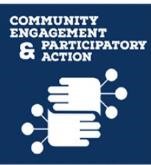 Com relação à participação da comunidade e ação participativauma vez por ano compartilhar nossa experiência como FamíliaChevalier em um breve relatório a ser publicado em nosso Boletim JPIC. aprender a conhecer as organizações em nossa vizinhança e o que elas estão fazendo, para manter contato com elas. participar de suas campanhas e iniciativas em prol do meio ambiente. Acompanhar o nosso bairro ou municipio sobre as iniciativas sustentáveis ​​que podem tomar, por exemplo, o organização das ruas, campanhas de flores, segurança no trânsito e tornar o bairro uma zona de pouco tráfego, vegetação pública, o uso da praça, o estabelecimento de um Ponto de Vizinhança, etc. outro:...................................................................................................................................................................................................................................................................................................................................A encíclica Laudato Si’ oferece-nos um roteiro claro para aprender a viver a esperança expressa em Is 43,19: "Eis que farei uma coisa nova, ela já vem despontando: não a percebeis? Com efeito, estabelecerei um caminho  no deserto, e rios em lugares ermos".Em sua encíclica Spe Salvi, o Papa Bento XVI escreveu: “A mensagem cristã não é apenas 'informativa', mas 'performativa'. Isso significa: o Evangelho não é simplesmente uma comunicação de coisas que podem ser conhecidas, é aquele que faz coisas novas acontecerem e a vida muda. A porta escura do tempo, do futuro, se abriu. Quem tem esperança vive diferente”(SS.2).Se a nossa participação comunitária e ação participativa nos ensinam a "descobrir o valor de tudo, a encher-nos de admiração e contemplação, a reconhecer que estamos profundamente unidos a cada criatura" (LS 246), então a nossa luta pela JPIC, por mais simples que seja, vai dar frutos na hora certa.Duas vezes por ano, faremos uma autoavaliação de nosso progresso de trabalho nos itens prometidos e faremos novas resoluções.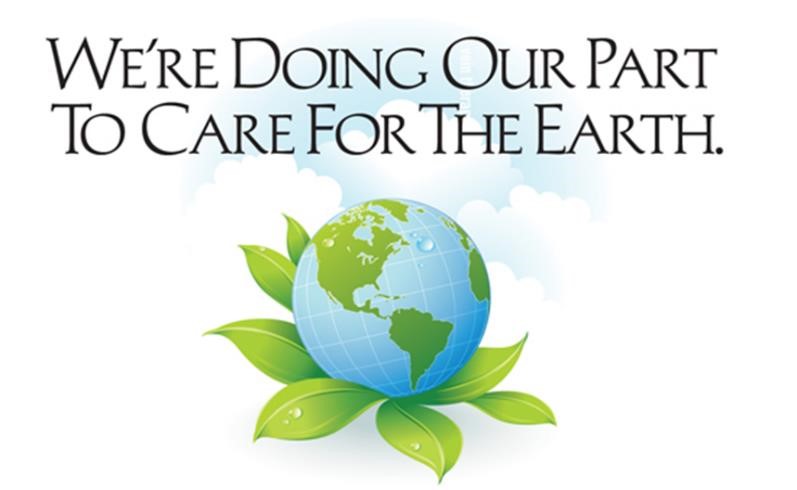 Data de assinatura: ............................ ..............................Nome: ........................................ Endereço de e-mail: .........................................Por favor envie sua declaração:- Para as Irmãs MSC: o Promotor JPIC de sua Unidade.- Para as FDNSC em: gensec@olshgen.org - Para os MSC: secgen@msc-chevalier.org - Para os Leigos da Família Chevalier em 								alisonmckenzie@chevaliercentre.org				ou dmsdoris@gmail.com 				ou rit.cleuren@hotmail.com 